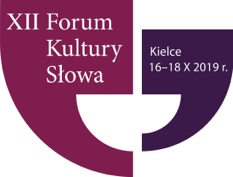 OGÓLNOPOLSKA INTERDYSCYPLINARNA KONFERENCJA POŚWIĘCONA KOMUNIKACJI JĘZYKOWEJ 
www.forumkulturyslowa.pl; e-mail: forumkulturyslowa@gmail.comOGÓLNOPOLSKA INTERDYSCYPLINARNA KONFERENCJA POŚWIĘCONA KOMUNIKACJI JĘZYKOWEJ 
www.forumkulturyslowa.pl; e-mail: forumkulturyslowa@gmail.comOGÓLNOPOLSKA INTERDYSCYPLINARNA KONFERENCJA POŚWIĘCONA KOMUNIKACJI JĘZYKOWEJ 
www.forumkulturyslowa.pl; e-mail: forumkulturyslowa@gmail.comFORMULARZ ZGŁOSZENIOWYFORMULARZ ZGŁOSZENIOWYFORMULARZ ZGŁOSZENIOWYTytuł (stopień) naukowy, imię 
i nazwiskoAfiliacjaAdres elektronicznyAdres tradycyjnyDeklaracje dotyczące posiłków 
(proszę wpisać TAK lub NIE przy każdej pozycji)obiad 16 X (środa)Deklaracje dotyczące posiłków 
(proszę wpisać TAK lub NIE przy każdej pozycji)kolacja 16 X (środa)Deklaracje dotyczące posiłków 
(proszę wpisać TAK lub NIE przy każdej pozycji)obiad 17 X (czwartek)Deklaracje dotyczące posiłków 
(proszę wpisać TAK lub NIE przy każdej pozycji)uroczysta kolacja 17 X (czwartek)obiad 18 X (piątek)Proszę o posiłki wegetariańskie
(proszę wpisać TAK lub NIE)Proszę o posiłki niskokaloryczne (proszę wpisać TAK lub NIE)Jeśli potrzebują Państwo faktury, prosimy o podanie następujących danychJeśli potrzebują Państwo faktury, prosimy o podanie następujących danychJeśli potrzebują Państwo faktury, prosimy o podanie następujących danychNazwa nabywcy (płatnika) oraz nazwa odbiorcy faktury (jeśli jest inny niż płatnik)NABYWCA:NABYWCA:Nazwa nabywcy (płatnika) oraz nazwa odbiorcy faktury (jeśli jest inny niż płatnik)ODBIORCA:ODBIORCA:Adres nabywcy (płatnika) oraz ew. adres odbiorcy fakturyNABYWCA:NABYWCA:Adres nabywcy (płatnika) oraz ew. adres odbiorcy fakturyODBIORCA:ODBIORCA:NIP nabywcy (płatnika) Adres, na który należy wysłać fakturęJeśli życzą sobie Państwo otrzymania faktury w formie elektronicznej (zamiast papierowej), prosimy 
o przysłanie wypełnionego 
i podpisanego formularza „Zgoda na 
fakturę elektroniczną” lub jego skanu – oraz wpisanie TAK w polu obok.Adres do wysyłki skanów podpisanych zgód: 12fks@propl.pl
Adres do wysyłki papierowych podpisanych zgód: 
Fundacja PRO.PL 
ul. Rakowiecka 36 lok. 312 
02-532 Warszawa 